
Trip Dates: December 31st, 2022 - January 7th, 2023 		Interviews: October 25th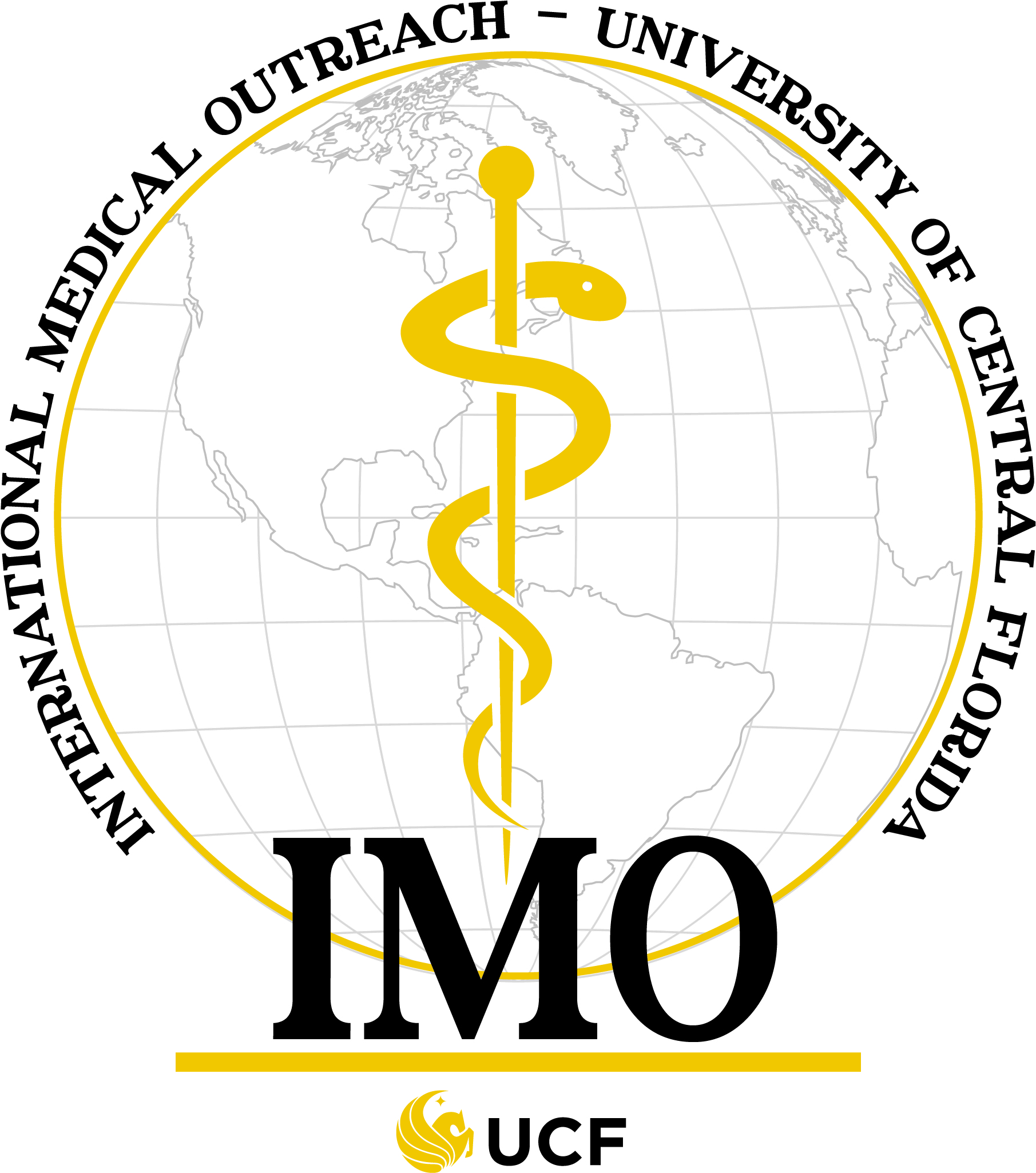 International Medical Outreach Winter Peru Trip ApplicationPersonal InformationName:________________________________________ Phone: ________________________Email: ______________________________________ Birthdate: ________________________Do you speak any foreign languages? YES / NOIf yes , please specify ____________________________________________________________________________Academic InformationMajor(s): ___________________________ Anticipated Graduation Year: _________________Passport InformationDo you have a valid passport? Yes / NoCountry of issue: _____________________________________________________________________________Passport Number: __________________________ Expiration Date: ______________________IMO Involvement:When did you join IMO (semester and year): ________________________________________ List your involvement/contribution to IMO this past semester/summer semester. _____________________________________________________________________________ _____________________________________________________________________________Application Instructions: Please attach a photocopy of your current resume, passport, and your updated immunization records, if available. Answer the following essay questions on a separate, typed sheet of paper: (Maximum 250 words per question)1. Please explain the purpose of International Medical Outreach in your own words. 2. What have you done to earn a spot on this trip? 3. What personal characteristics make you a good candidate for this trip? 4. Why do you want to attend this trip? Please e-mail your completed application to president@imoucf.org by 5:00 pm on Friday, October 21st, 2022. If you have any questions or concerns, please contact the email above as well.